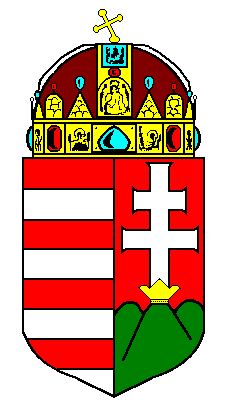 BÁCS-KISKUN MEGYEI KORMÁNYHIVATAL PÁLYÁZATÁlláskeresők vállalkozóvá válását elősegítő támogatás keretében2.500.000 Ft-ig terjedő tőkejuttatás igénybevételérePályázó neve: 	Lakcíme: 	Pályázati adatlapÁlláskeresők vállalkozóvá válását elősegítő támogatás keretében2.500.000 Ft-ig terjedő tőkejuttatás igénybevételéreI. A pályázó adataiNév: 	Születési név: 	Születési helye, ideje: 	Állampolgársága: 	Anyja neve: 	Lakcím (irányítószámmal): 	Értesítési címe: 	Adóazonosító jele:	TAJ: 	Telefonszám: 	 E-mail: 	II. A tervezett tevékenység részletes bemutatásaII.1. A pályázó az önfoglalkoztatását a következő formában kívánja megoldani: 	(a megfelelő szövegrészt aláhúzással kell jelölni):egyéni vállalkozóként,gazdasági társaság – a társaság tevékenységében személyesen közreműködő – tagjaként, új vállalkozás alapításával.II.2. A tervezett tevékenység(ek) megnevezése, 4 jegyű TEÁOR kódja(i)Főtevénység TEÁOR kódja, megnevezése:	Melléktevékenységek TEÁOR kódjai, megnevezései (maximum 3): 	Tevékenységek engedélykötelesek: igen / nem (aláhúzással jelölni)A tervezett beruházáshoz kapcsolódó engedély(ek) megnevezése(i):	II.3. A beruházás (fejlesztés) célja, rövid ismertetése (maximum 3 sorban):(A beruházás részletes ismertetése az Üzleti tervben történik, 5. számú melléklet)Megvalósítás helyszíne (irányítószám, település, utca, házszám vagy hrsz.): II.4. A beruházás megkezdésének tervezett időpontja (év, hó): II.5. A beruházás befejezésének tervezett időpontja (év, hó): II.6. A pályázó vállalkozási és szakmai felkészültsége:Legmagasabb iskolai végzettség: 	Szakképzettsége(i): 	Tervezett tevékenységhez szakmai ismeretek:	Tervezett tevékenységhez szakmai gyakorlat:	II.7. A beruházás pénzügyi forrásai:II.8. Saját forrás megjelölése (II.8. ≥II.7.4.) 	 	 Ft ,
a rendelkezésre állásról pénzintézeti igazolás szükséges (7. számú melléklet).II.9. Pénzintézeti hitel: (II. 9. ≥II.7.7.) ……………………………. Ft,pénzintézet megnevezése: 	a hitelkonstrukció megnevezése:	II.10. Egyéb forrás: 	Ft (II.10. = II.7.8.)Egyéb forrás megnevezése: 	II.11. Igényelt támogatási összeg: 	Ft (II.11. = II.7.6.),vissza nem térítendő támogatás. III. Beruházási tervA támogatás keretében beszerzett eszközök listája / építési tevékenység részletezése. A támogatás összegéből a pályázati felhívásban meghatározottakat figyelembe véve az alábbiakban felsorolt beszerzések, vagy szolgáltatások igénybevétele történik meg.(A sorok száma bővíthető. A táblázatban kizárólag egész számokra kerekített összegek szerepelhetnek! A forgóeszközöket a táblázatban egy sorban kell feltüntetni „Forgóeszköz” megnevezéssel, de az árajánlatban a forgóeszközök tételes részletezésének fellelhetőnek kell lennie.)IV. A támogatás visszafizetésének biztosítékaA támogatás odaítélése esetére a hatósági szerződés megkötésétől a beruházás befejezésének dátumától számított legalább 2 évig, továbbá az azt követő záró-beszámoló elfogadásának napjáig tartó időtartamra a kedvezményezett valamennyi fizetési számlájára vonatkozó azonnali beszedési megbízásra szóló felhatalmazói nyilatkozat.Kelt: 	Pályázó aláírásaA kormányhivatal tölti ki!Pályázat beadásának napja: 	                                                        P.H.Nyilvántartási száma: 	FORRÁSOK ÖSSZEG (Ft-ban)ÁFA levonási joggal rendelkező pályázó(NETTÓ elszámolás esetén)ÁFA levonási joggal nem rendelkező pályázó(BRUTTÓ elszámolás esetén)Nettó beruházási költség összesen:ÁFA összesen:Bruttó beruházási költség összesen:(3.= 1.+2.)Saját forrás összege:
(a beruházás bruttó költségének legalább 20%-át elérő összeg 4. ≥3.*0,2) Ténylegesen felhasználandó saját forrás: (NETTÓ esetén töltendő 5. ≥1.*0,2)Nemzeti Foglalkoztatási Alap decentralizált alaprészéből igényelt támogatás:Pénzintézeti hitel:Egyéb forrás:Összesen (NETTÓ esetén: 9.= 5.+6.+7.+8. = 1.)Összesen (BRUTTÓ esetén: 10. = 4.+6.+7.+8. = 3.)MegnevezésMennyiség(db)Nettó ár(Ft/db)Nettó összesen(Ft)ÁFA(Ft)Bruttó érték(Ft)MegnevezésMennyiség(db)Nettó ár(Ft/db)Nettó összesen(Ft)ÁFA(Ft)Bruttó érték(Ft)Összesen:--